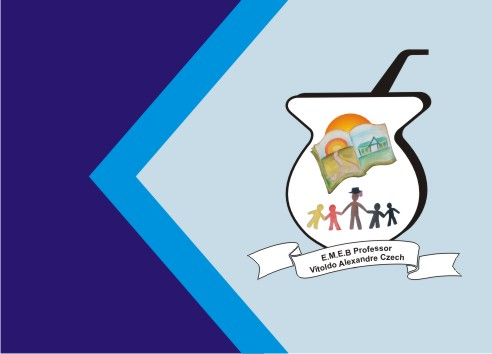 ATIVIDADE DE INGLÊS - 5º ANOCatanduvas, July12th 2021Today is MondayLuke’sbusy day – Dia agitado de LukeRevisão da avaliação.Agora que você já fez a avaliação, a retire na escola corrigida e refaça as questões que errou no caderno.